                        Rabeea Dahy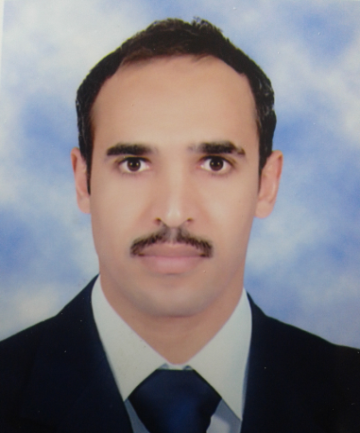 CVPERSONAL DETAILS:Date of Birth: December 9, 1986Citizenship: EgyptianGender: MaleWork Address: Chemistry Department, Faculty of Science, Al-AzharUniversity, Assiut, EgyptTelephone: 002 01112151185E-mail: rabia.chem@yahoo.com, Rabeea.D.Abdel-Rahim@Azhar.edu.egEDUCATIONAL QUALIFICATIONS:September 2016: Master of physical  chemistryChemistry Department, Faculty of Science, Al-Azhar University, Assiut, EGYPTJanuary 2014: Registered for Master of Chemical ScienceEntitled: "Determination of some pharmaceuticals compounds usingnanotechnology developed voltammetric techniques and spectrophotometricmethods"Chemistry Department, Faculty of Science, Al-Azhar University, Assiut, EGYPTMay 2013: Pre Master in Chemistry, Inorganic ChemistryChemistry Department, Faculty of Science, Al-Azhar University, Cairo, EGYPT	Chemistry 501( Advanced Analytical Chemistry)	Chemistry 502(Chemical application of group theory, Coordination chemistry anddetermination of stability constants, and Advanced organometallic chemistry)	Chemistry 503 (Organic synthesis, Heterocyclic chemistry, and Reaction mechanism)	Chemistry 504 (Advanced chemical kinetics, Thermodynamic of solutions (Macromolecules),and Heterogeneous catalysis)	Chemistry 505 (Applied Physical Chemistry, Advanced)	Chemistry 506 (A special course in Physical Chemistry)May 2009: B.Sc. in Special Chemistry (Excellent With Honor Degree)Chemistry Department, Faculty of Science, Al-Azhar University, Assiut, EGYPTINSTRUMENTAL WORKING AND OPERATION:•	Perkin Elmer Pecss program (treatment the experimental results of Visible spectra)PROGRAMMING SKILLS:•	Desktop Publishing (Office, Excel and PowerPoint)EMPLOYMENT HISTORY:-COURSES TAUGHT AT Al-AZHAR UNIVERSITY (Undergraduate) Experimental Physical Chemistry (kinetics chemistry, and instrumental analysis) Experimental Analytical Chemistry (qualitative and quantitative analysis) Experimental Organic Chemistry (qualitative analysis and  organic Synthesis)MASTER THESIS ABSTRACT:The work mainly attempts to purification of phosphoric acid solution from Fe(III) pollutant. Our concern is based on preparation of a new adsorbent based on polyvinyl alcohol and zirconium oxide composite and its phosphorylation to become cross-linked phosphorylated PVA-ZrO2 composite and this composite was characterized using FT-TR spectra, XRD and SEM. and we focus in experimental application of the obtained adsorbent for adsorption of Fe(III) ions from different phosphoric acid percentage solutions. RESEARCH INTERESTS:• sorbents  (Preparation, Characterization and Application).• physical and Analytical chemistry.• Spectrophotometric analysis (Quantitative Analysis).REFEREES AND SUPERVISORS:Prof. Dr. Mahmoud Mohamed KamelProfessor of physical Chemistry - Faculty of Science, Al-Azhar University (Assiut branch( Telephone: 00201113033830, 00966537106764E-mail: Mmk.electro@yahoo.comProf. Dr. Mahmoud Ahmed TaherProfessor of physical Chemistry - Faculty of Science, Al-Azhar University (Assiut branch( Telephone: 00201224816666E-mail: mahmoudtaher@yahoo.comDr. Mohamed Hassan AhmedLecturer of physical Chemistry- Faculty of Science, Al-Azhar University (Assiut branch)Telephone: 00201152445569E-mail: mohm7762@yahoo.comUniversity/Institution(Employer)FromToJobTitle/Rank(Position)Inclusive duties(teaching,research)Type of Job(full time,part time)Al-Azhar Univ., Faculty ofScience2016NowAssistantLecturerTeaching, researchFull timeAl-Azhar Univ., Faculty ofScience20132017DemonstratorTeaching, researchFull timeCeramica Cleopatra Group20102013ChemistLaboratory measurements and qualityFull time